15.06.2023ПМЭФ 2023: Росатом выступил инициатором создания Альянса человекоцентричных организацийНа XXVI Петербургском международном экономическом форуме (ПМЭФ) Госкорпорация «Росатом», ПАО «Газпром нефть» и Российская академия народного хозяйства и государственной службы при Президенте Российской Федерации (РАНХиГС) подписали соглашения о сотрудничестве в рамках международного Альянса человекоцентричных организаций (далее - «Альянс»). Инициатором создания Альянса выступила Госкорпорация «Росатом». ПАО «Газпром нефть» и РАНХиГС вошли в Альянс как первые соучредители. В церемонии подписания соглашения приняли участие генеральный директор Госкорпорации «Росатом» Алексей Лихачев, генеральный директор ПАО «Газпром нефть» Александр Дюков и и.о. ректора РАНХиГС Алексей Комиссаров.Цель создания Альянса — развитие сотрудничества на основе принципов равенства, взаимной выгоды, взаимопонимания, уважения и доверия с целью формирования человекоцентричного управления и рынка труда, а также обмен лучшими практиками в этой сфере. Ключевые направления работы Альянса —  проведение исследований в области человекоцентричности и формирование экспертного сообщества для обсуждения дальнейших путей развития этого подхода к управлению. Деятельность Альянса будет опираться на принципы и цели ООН в области устойчивого развития, Декларацию столетия МОТ о Будущем сферы труда, а также Казанскую декларацию о навыках, принятую на WorldSkills Kazan в 2019 году. По словам генерального директора Госкорпорации «Росатом» Алексея Лихачева, «для «Росатома» человекоцентричность — это основа нашей деятельности и наша философия. В основе «Видения Росатома – 2030» лежит стратегическая цель – стать лучшими в раскрытии кадрового потенциала каждого сотрудника. Поэтому мы выступили инициатором создания Альянса человекоцентричных организаций, которые готовы не просто подписаться под принципами человекоцентричности, а обещать каждому сотруднику соблюдение этих принципов в каждодневной работе. Это сложный путь, но его необходимо пройти, чтобы справиться с глобальными и локальными вызовами».Александр Дюков, генеральный директор «Газпром нефти», сказал: «Для нас человекоцентричность является одной из базовых ценностей, частью философии компании. Не случайно в этом году мы приняли решение о новом слогане «Газпром нефти» — «Энергия в людях». Сотрудники всегда были и остаются главной движущей силой «Газпром нефти». Мы исходим из понимания роли каждого из них не как простого исполнителя, а как полноценного партнера, разделяющего цели и задачи компании. Без наших сотрудников все новые технологии, все масштабные проекты и достижения, которые у нас есть, были бы невозможны. Кроме того, работа компании приносит заметный результат для миллионов людей: не только для наших сотрудников, но и для подрядчиков, партнеров, для потребителей наших продуктов, для жителей регионов нашей деятельности. Всем этим людям мы создаем новые возможности, даем энергию для развития. И это тоже часть человекоцентричного подхода «Газпром нефти» к развитию бизнеса». «Одна из ключевых задач Президентской академии – создавать условия для развития студентов, сотрудников и ученых. Для нас важно, чтобы показатели эффективности Академии повышались, а удовлетворенность всех участников росла. Достичь этого и удержать – непросто. При участии коллег из Альянса будем вместе искать инструменты для работы, поддерживать талантливых и перспективных», – отметил и.о. ректора Президентской академии Алексей Комиссаров. Альянс человекоцентричных организаций создан как площадка для кооперации со всеми заинтересованными в качественном изменении рынка труда организациями и компаниями, выработки системных мер, изменения культуры отношений между работодателями и сотрудниками через информирование, экспертные дискуссии, обмен лучшим практическим опытом. У организаций, желающих присоединиться к Альянсу, могут быть различные степени участия — от добровольного участника Исследовательской программы до партнера или соучредителя. Конкретные механизмы отбора и вступления будут обсуждаться советом Альянса. Для справки: В современном мире человекоцентричность выходит за рамки компаний и становится основой сбалансированного и справедливого устойчивого развития на региональном и международном уровнях. В фокусе человекоцентричных организаций – интересы работника, коллектива и общества в целом. В таких компаниях создаются особые экосистемы, позволяющие каждому сотруднику реализовать себя, проявить свои сильные стороны, раскрыть потенциал.Россия сохраняет курс на экологичный бизнес, соответствующий всем современным требованиям мировых рынков. Правительство РФ продолжает приоритетно поддерживать бизнес, внедряющий мировые стандарты при формировании собственных бизнес-процессов, доля таких предприятий в стране постоянно увеличивается. Тренд на устойчивое развитие находится в сфере интересов крупных российских компаний. ESG-философия открывает новые возможности для бизнеса, создавая здоровую и гармоничную атмосферу, как для внутреннего развития компании, так и для внешнего сотрудничеств и коллаборации с международными партнёрами. Росатом и его предприятия учитывают эти тренды при формировании стратегии своего развития.XXVI Петербургский международный экономический форум является одним из самых масштабных деловых мероприятий на евразийском пространстве. В форуме 2022 года приняли участие более 14 тыс. гостей из 130 стран мира, 81 страна направила своих официальных представителей. Более подробно с программой форума можно ознакомиться на его сайте: forumspb.com.Департамент коммуникаций Госкорпорации «Росатом»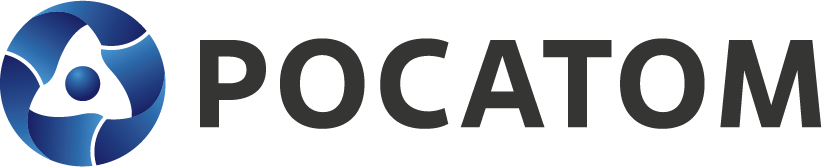 Государственная корпорация по атомной энергии «Росатом» ул. Большая Ордынка, д. 24, Москва, 119017Тел.: +7 (499) 949 45 35; факс: +7 (499) 949 46 79e-mail: info@rosatom.ru; www.rosatom.ru